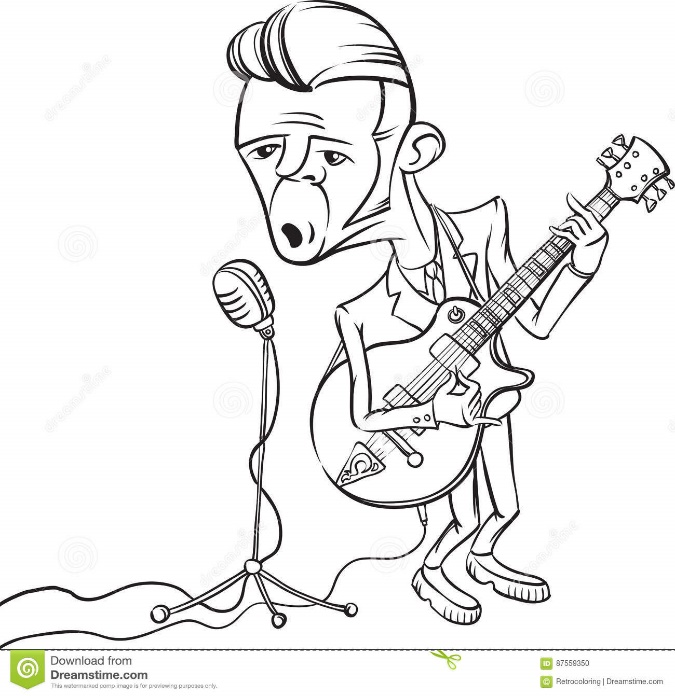 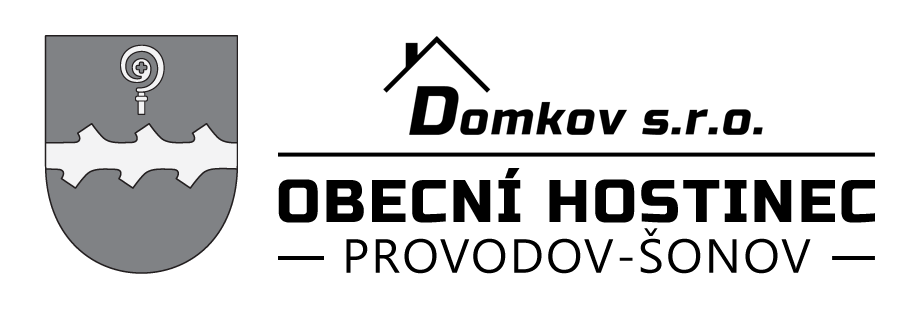 Vás zve naPŘEDPOSVÍCENSKÉ									MUZICÍROVÁNÍK tanci a poslechu zahraje: Jindra Lokvenc nazývaný Bezejmenný klaun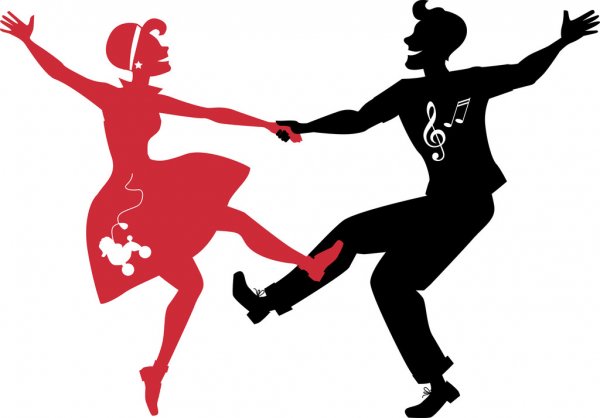 Kdy: sobota 23. října 2021 ve 20:00Kde: Obecní hostinec Provodov-ŠonovŽánry: folk, blues, rockVstupné: 60,-Pití a občerstvení zajištěno!